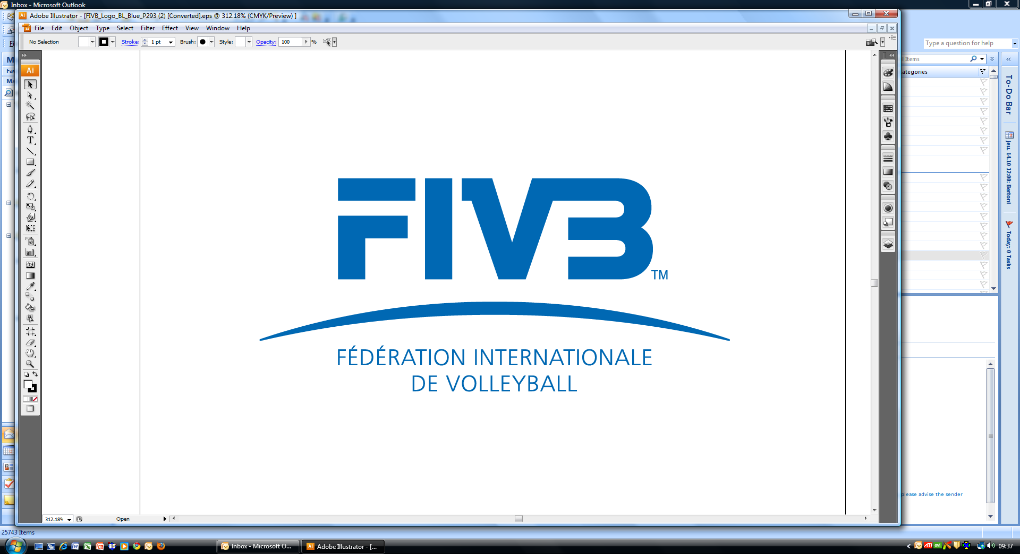 HOST BROADCASTER / OFFICIAL TV PRODUCER NEWS FEED REQUIREMENTS At the end of each day’s transmission, a news package should be produced and played out on the satellite no more than 60 minutes after the end of the main programming. A special 30 minutes VNR satellite slot has been booked for this playout. Please note that this news feed is crucial to the global coverage of this event.News feeds specs:Duration: minimum of 7 minutes to a maximum of 14 minutesDuring the 15 minutes sat space this news feed will be played out at least twiceDirty (with graphics) No replaysMust contain associated international audio (natural effects) No commentaryNews feed content: Feed should start with a graphic page stating the event titel, venue name and date.An excerpt from the City postcard leading to an overview establishing shot lasting approx 10-15 seconds (not the whole postcard)All matches of the day, which have been produced should be covered as follows in the order played:Each match starts with a slide giving both team names and match the timeThe best and possibly turning points of the match and of course the match pointAction featuring both teams from each match The winner’s celebrations The trophy presentation and celebration is applicableInterviews:In English and their own language when possibleEach winning team of the day – maybe not necessary to cover every interview, if a team wins twice a day). This news feed will be distributed to all the News Agencies (SNTV, etc…) and Broadcasters with access rights.